
ПРОГРАМА CFD ICFM UK (72 години) 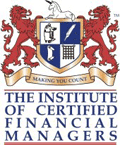 «СТРАТЕГІЧНИЙ ФІНАНСОВИЙ МЕНЕДЖМЕНТ»
1. Стратегічний менеджмент і стратегічне розвиток. 1. Визначення стратегії 2. Різні рівні стратегії 3. Стратегічний процес 4. Стратегічний менеджмент і бізнес-планування 5. Стратегічне планування 6. Погляди Мінцберга. 7. Стратегічне мислення.
2. Культура організації 1. Культура і організація2. Типи культури 3. Концепція досконалості 4. Модель культури Мінцберга 5. Змінюється культура 6. Національні культури.
3. Сканування зовнішнього середовища, споживачів і ринків, конкуренції і конкурентних переваг 1. Системний підхід 2. Аналіз Slept / Spent 3. Типи навколишнього бізнес-середовища 4. Конкурентні переваги націй 5. Техніка аналізу навколишнього середовища 6. Побудова сценарію7. Аналіз споживача 8. Дослідження ринку 9. Аналіз конкурентності 10. Аналіз галузі промисловості 11. Конкуренція і співпраця 12. Ринковий портфоліо продуктів
4. Внутрішня оцінка і SWOT аналіз, додавання конкурентної цінності і аналіз ресурсів 1. Внутрішня оцінка організації 2. Оцінка корпорації 3. Аналіз здібностей і компетенцій 4. Управління якістю 5. Створення цінності і стратегічний менеджмент 6. Концепція цінності 7. Системи цінності 8. Аналіз ресурсів і стратегічна здатність 9. Аналіз людських ресурсів 10. Аналіз операційних ресурсів 11. Аналіз фінансових ресурсів 12. Збалансована система показників
5. Стратегічний вибір, розробка стратегії та оцінка стратегії 1. Місія і мета 2. Заява місії 3. Стратегічне намір 4. Цілі 5. Завдання 6. Очікування акціонерів 7. Вплив культури на стратегію 8. Стратегії, засновані на ринковій позиції і на компетенції 9. Стратегії виходу з ринку 10. Стратегії зростання 11. Стратегії Ансоффа: продукт-ринок 12. Внутрішній або зовнішній зростання
6. Виконання стратегії: маркетинг, питання впровадження, ІТ як стратегічний ресурс, управління персоналом і управління проектами 1. Позиціонування, сегментація і цільова аудиторія 2. Виконання маркетингової стратегії 3. Теорія комунікації і мікс просування 4. Просування «нижче рівня» 5. Продаж 6. Елементи комунікаційного міксу, не пов'язані з продажами. 7. Фінансові питання стратегічного менеджменту 8. Дослідницька робота і розвиток бізнесу 9. Менеджменту та контроль якості 10. Тотальний управління якістю 11. Корисність і застосування ІТ 12. Використання ІТ для придбання стратегічних переваг 
13. Використання інформаційних систем для підтримки процесу прийняття стратегічних рішень. 14. Концепція управління персоналом 15. Інтеграція управління персоналом в стратегічне планування 16. Планування людських ресурсів 17. Мотивація і дисципліна 18. Процес оцінки 19. Навчання і розвиток персоналу 20. Управління проектами 21. Розрахунок необхідних ресурсів 22. Управління операціями 23. Процес виробництва і трансформації 24. Логістика дистрибуції 25. Реінжиніринг бізнес-процесів
7. Управління змінами 1. Динаміка змін 2. Розробка програми стратегічного зміни 3. Управління зміною 4. Огляд стратегії
8. Стратегія і структура 1. Вплив структури 2. Змінні та адаптивні структури 3. Централізоване і децентралізоване прийняття рішень 4. Організаційні конфігурації Мінцберга.
9. Глобальна конкуренція і результати процесу стратегічного менеджменту 1. Інтернаціоналізація торгівлі 2. Інтернаціоналізація успіху організації 3. Розвиток глобального бізнесу 4. Глобальне середовище 5. Альтернативні шляхи виходу на закордонні ринки 6. Вплив глобального ринку 7. Скорочення ризику, роль ринкового дослідження 8. Оцінка можливостей і загроз 9. Порівняння активності корпорації з активністю бізнесу 10. Істотні конкурентні переваги 11. Індикатори активності 12. Провал стратегії 13. Невідповідність лідерства10. Етика і корпоративна відповідальність1. Етика і соціальна відповідальність2. Корпоративне управління3. Рівні етичної поведінки4. Корпоративна етика і етика менеджменту